Suggested Fourth Grade BooksFrindle (Paperback) 
by Andrew Clements (shelved 17 times as 4th-grade) 
avg rating 3.78 — 49,705 ratings — published 1996 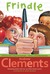 Top of FormThe Lightning Thief (Percy Jackson and the Olympians, #1) 
by Rick Riordan (shelved 16 times as 4th-grade) 
avg rating 4.16 — 618,464 ratings — published 2005 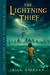 Top of FormDiary of a Wimpy Kid (Diary of a Wimpy Kid, #1) 
by Jeff Kinney (shelved 16 times as 4th-grade) 
avg rating 3.92 — 112,148 ratings — published 2007 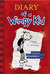 Top of FormThe Tale of Despereaux (Paperback) 
by Kate DiCamillo (shelved 14 times as 4th-grade) 
avg rating 3.96 — 68,707 ratings — published 2003 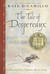 Top of FormNumber the Stars (Paperback) 
by Lois Lowry (shelved 13 times as 4th-grade) 
avg rating 4.07 — 246,924 ratings — published 1989 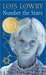 Top of FormThe One and Only Ivan (Hardcover) 
by Katherine Applegate (Goodreads Author) (shelved 12 times as 4th-grade) 
avg rating 4.27 — 34,317 ratings — published 2012 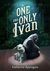 Top of FormCharlotte's Web (Paperback) 
by E.B. White (shelved 11 times as 4th-grade) 
avg rating 4.11 — 516,855 ratings — published 1900 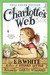 Top of FormLittle House in the Big Woods (Little House, #1) 
by Laura Ingalls Wilder (shelved 11 times as 4th-grade) 
avg rating 4.12 — 94,366 ratings — published 1932 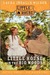 Top of FormMatilda (Paperback) 
by Roald Dahl (shelved 11 times as 4th-grade) 
avg rating 4.23 — 258,307 ratings — published 1988 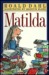 Top of FormJames and the Giant Peach (Hardcover) 
by Roald Dahl (shelved 11 times as 4th-grade) 
avg rating 3.95 — 178,944 ratings — published 1961 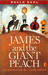 Top of FormThe Lion, the Witch, and the Wardrobe (Chronicles of Narnia, #2) 
by C.S. Lewis (shelved 10 times as 4th-grade) 
avg rating 4.14 — 791,563 ratings — published 1950 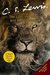 Top of FormThe Titan's Curse (Percy Jackson and the Olympians, #3) 
by Rick Riordan (shelved 10 times as 4th-grade) 
avg rating 4.28 — 211,037 ratings — published 2007 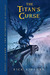 Top of FormTop of FormBottom of FormCharlie and the Chocolate Factory (Charlie Bucket, #1) 
by Roald Dahl (shelved 10 times as 4th-grade) 
avg rating 4.06 — 276,477 ratings — published 1964 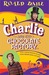 Top of FormThe Sea of Monsters (Percy Jackson and the Olympians, #2) 
by Rick Riordan (shelved 9 times as 4th-grade) 
avg rating 4.18 — 234,230 ratings — published 2006 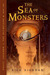 Top of FormThe Battle of the Labyrinth (Percy Jackson and the Olympians, #4) 
by Rick Riordan (shelved 9 times as 4th-grade) 
avg rating 4.34 — 290,818 ratings — published 2008 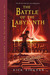 Top of FormBottom of FormTop of FormIsland of the Blue Dolphins (Island of the Blue Dolphins, #1) 
by Scott O'Dell (shelved 9 times as 4th-grade) 
avg rating 3.75 — 162,508 ratings — published 1960 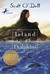 Top of FormTales of a Fourth Grade Nothing (Fudge, #1) 
by Judy Blume (shelved 9 times as 4th-grade) 
avg rating 4.05 — 63,743 ratings — published 1972 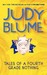 Top of FormBottom of FormTop of FormThe Invention of Hugo Cabret (Hardcover) 
by Brian Selznick (shelved 9 times as 4th-grade) 
avg rating 4.22 — 113,963 ratings — published 2007 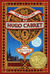 Top of FormBridge to Terabithia (Paperback) 
by Katherine Paterson (shelved 9 times as 4th-grade) 
avg rating 3.91 — 219,195 ratings — published 1977 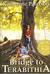 Top of FormThe BFG (Paperback) 
by Roald Dahl (shelved 9 times as 4th-grade) 
avg rating 4.18 — 130,850 ratings — published 1982 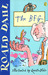 Top of FormWonder (Hardcover) 
by R.J. Palacio (shelved 8 times as 4th-grade) 
avg rating 4.39 — 99,083 ratings — published 2012 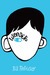 Top of FormThe Ugly Truth (Diary of a Wimpy Kid, #5) 
by Jeff Kinney (shelved 8 times as 4th-grade) 
avg rating 4.16 — 39,980 ratings — published 2010 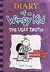 Top of FormThe Red Pyramid (Kane Chronicles, #1) 
by Rick Riordan (shelved 8 times as 4th-grade) 
avg rating 4.02 — 146,017 ratings — published 2010 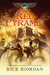 Top of FormTop of FormThe Last Olympian (Percy Jackson and the Olympians, #5) 
by Rick Riordan (shelved 8 times as 4th-grade) 
avg rating 4.45 — 249,331 ratings — published 2009 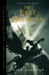 Top of Form
by Blue Balliett (shelved 8 times as 4th-grade) 
avg rating 3.72 — 16,086 ratings — published 2004 Top of FormTop of FormOut of My Mind (Hardcover) 
by Sharon M. Draper (Goodreads Author) (shelved 7 times as 4th-grade) 
avg rating 4.35 — 29,852 ratings — published 2010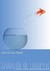 Top of FormThe Maze of Bones (The 39 Clues, #1) 
by Rick Riordan (shelved 7 times as 4th-grade) 
avg rating 3.83 — 46,082 ratings — published 2008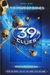 Top of FormThe Best Christmas Pageant Ever (Paperback) 
by Barbara Robinson (shelved 7 times as 4th-grade) 
avg rating 4.18 — 17,270 ratings — published 1972 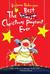 Top of FormStone Fox (Paperback) 
by John Reynolds Gardiner (shelved 7 times as 4th-grade) 
avg rating 3.98 — 5,633 ratings — published 1948 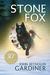 Top of FormBottom of FormThe Seeing Stone (The Spiderwick Chronicles, #2) 
by Holly Black (Goodreads Author) (shelved 7 times as 4th-grade) 
avg rating 3.81 — 18,573 ratings — published 2003 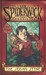 Top of FormTop of FormBottom of Form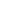 The Field Guide (The Spiderwick Chronicles, #1) 
by Holly Black (Goodreads Author) (shelved 7 times as 4th-grade) 
avg rating 3.75 — 31,781 ratings — published 2003 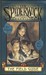 Top of FormBecause of Winn-Dixie (Paperback) 
by Kate DiCamillo (shelved 7 times as 4th-grade) 
avg rating 3.93 — 88,360 ratings — published 2000 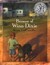 Top of FormThe Miraculous Journey of Edward Tulane (Hardcover) 
by Kate DiCamillo (shelved 7 times as 4th-grade) 
avg rating 4.29 — 33,387 ratings — published 2006 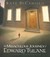 Top of FormBunnicula (Bunnicula, #1) 
by James Howe (shelved 7 times as 4th-grade) 
avg rating 3.83 — 33,590 ratings — published 1979 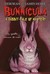 Top of FormFrom the Mixed-Up Files of Mrs. Basil E. Frankweiler (Paperback) 
by E.L. Konigsburg (shelved 7 times as 4th-grade) 
avg rating 4.13 — 86,809 ratings — published 1967 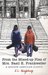 Top of FormElla Enchanted (Paperback) 
by Gail Carson Levine (Goodreads Author) (shelved 7 times as 4th-grade) 
avg rating 3.95 — 225,428 ratings — published 1997 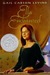 Top of FormWant to Read saving… Bottom of FormTop of FormBottom of FormDragonbreath: Attack of the Ninja Frogs (Dragonbreath, #2) 
by Ursula Vernon (shelved 6 times as 4th-grade) 
avg rating 4.24 — 709 ratings — published 2010 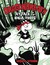 Top of FormBottom of FormTop of FormBreadcrumbs (Hardcover) 
by Anne Ursu (Goodreads Author) (shelved 6 times as 4th-grade) 
avg rating 3.76 — 17,061 ratings — published 2011 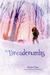 Top of FormBottom of FormTop of FormBottom of FormThe Lemonade War (Hardcover) 
by Jacqueline Davies (shelved 6 times as 4th-grade) 
avg rating 3.83 — 4,887 ratings — published 2007 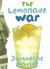 Top of Form